쁘 레 시 디 움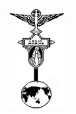 방 문 보 고 서              ◉방문자 유의사항① 보고서는 2부 작성하여 소속 평의회에 2부 모두 제출하며, 그 내용은 월례회의에서 공개하지 않는다.② 방문자는 단원들을 격려해 주어야 하며, 시정사항이 있을 때는 방문 받는 측의 간부에게만 의견을 제시한다. ③ 방문자는 제반 서류(계획서, 회의록, 회계 장부, 출석부 등)를 검토한 후, 서명으로 확인한다.④ 방문자는 적어도 1주일 전에 방문을 예고를 하여야 하며, 다정하고 겸손한 마음가짐으로 방문 임무를 수행하여야 한다.(교본 248쪽)서울 무염시태 세나뚜스 양식 제8호(2017년 11월 개정)1. 방문 받은 Pr. 명칭 2. 회  의   1)일  시:       년    월    일    시    분 2)장  소:                                        3. 영적 지도자(대리자):4. 회의록 낭독 및 기록 상태 확인:5. 출석 현황 및 특이사항1)간부       명/ 단원      명/ 쁘레또리움 단원      명2)협조단원        명/ 아듀또리움 단원        명6. 상급 평의회 소식 및 지시사항 전달상태 확인 7. 회계 잔액 및 장부 확인8. 활동 보고               1)단원들은 배당 받은 활동을 적극적으로 수행하고      있는가?        2)단장은 활동을 사전에 계획하여 배당하고 있는가?(계획서 확인) 9. 훈화하신 분:                                 훈화의 주제: 10. 협조단원 모집과 돌봄 확인 11. 교본 공부를 잘하고 있는가? 12. 단원들의 발언 및 제언1. 방문 받은 Pr. 명칭 2. 회  의   1)일  시:       년    월    일    시    분 2)장  소:                                        3. 영적 지도자(대리자):4. 회의록 낭독 및 기록 상태 확인:5. 출석 현황 및 특이사항1)간부       명/ 단원      명/ 쁘레또리움 단원      명2)협조단원        명/ 아듀또리움 단원        명6. 상급 평의회 소식 및 지시사항 전달상태 확인 7. 회계 잔액 및 장부 확인8. 활동 보고               1)단원들은 배당 받은 활동을 적극적으로 수행하고      있는가?        2)단장은 활동을 사전에 계획하여 배당하고 있는가?(계획서 확인) 13. 방문자1)쁘레시디움:직책:        성명:                    (서명)2) 쁘레시디움:직책:        성명:                    (서명)